2023年10月吉日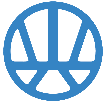 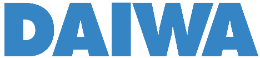 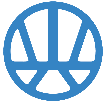 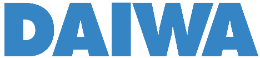 大和興産株式会社サッシ工事の事業撤退に関するお知らせ拝啓、貴社ますますご清栄のこととお喜び申し上げます。平素は格別のご高配を賜り厚く御礼申し上げます。当社は昭和35年2月創業以来、長年にわたりサッシ工事の事業を展開してまいりました。これも偏にお客様をはじめ関係各社のご愛顧、お力添えの賜物と深く感謝申し上げます。しかしながら、近年の市場縮小や競争激化により、非常に厳しい事業環境が継続しております。当社は事業継続の可能性について検討を重ねてまいりましたが、将来的な事業環境の拡大が見込めず、人材確保および設備更新も困難となる見通しであるため、2025年3月31日をもってサッシ工事の事業から撤退することを決定しました。長年ご愛顧をうけ賜りましたお客様には多大なご迷惑をおかけしますことと、心よりお詫び申し上げるとともに、ご理解賜りますようお願い申し上げます。敬具記サッシ工事の事業撤退日　2025年3月31日以上【お問い合わせ先】大和興産株式会社岡山営業所TEL 086-277-5111FAX 086-277-5118